Избирком Хакасии завершил прием документов кандидатов на должность Главы Хакасии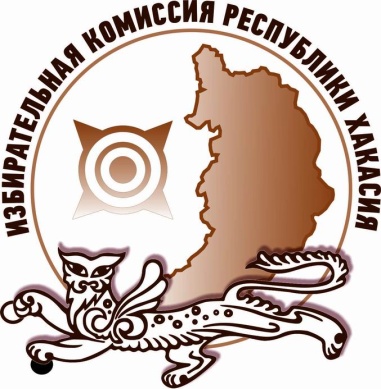 25 июля 2018 года в 18:00 часов Избирательная комиссия Республики Хакасия завершился прием документов на регистрацию кандидатов на выборах Главы Республики Хакасия – Председателя Правительства Республики Хакасия.Все необходимые документы, в том числе не менее 10% подписей глав и депутатов муниципальных образований республики, представили 4 кандидата: Александр Владимирович Мяхар – выдвинут региональным отделением партии «ПАРТИЯ РОСТА», Виктор Михайлович Зимин – выдвинут региональным отделением партии «ЕДИНАЯ РОССИЯ», Андрей Николаевич Филягин – выдвинут региональным отделением партии «СПРАВЕДЛИВАЯ РОССИЯ», Валентин Олегович Коновалов – выдвинут региональным отделением партии КПРФ.В течение десяти дней Избирательная комиссия Республики Хакасия  проведет проверку представленных документов и примет решение по каждому кандидату о его регистрации или об отказе в регистрации. Таким образом, окончательный список зарегистрированных кандидатов  на выборах Главы Республики Хакасия станет известен не позднее 3 августа 2018 года.В соответствии с законодательством каждый кандидат обязан представить по три кандидатуры для назначения в состав Совета Федерации Федерального Собрания России.Кандидатуры, предложенные Александром Владимировичем Мяхаром:– Владислав Нечкин, генеральный директор ООО «Финансовая компания «Развитие»»;– Алексей Шимченко, заведующий врач судебно-медицинский эксперт медико-криминалистического отделения ГКУЗ РХ «Республиканское клиническое бюро судебно-медицинской экспертизы»;– Иван Доможаков, начальник отдела информационных технологий ГУП РХ «Хакресводоканал».Кандидатуры, предложенные Виктором Михайловичем Зиминым:– Анна Ахпашева, специальный корреспондент телевидения АУ РХ «Информационный телевизионный центр «Хакасия»»;– Константин Долгов, заместитель начальника Управления Президента Российской Федерации по общественным проектам Администрации Президента Российской Федерации;– Михаил Побызаков, Министр национальной и территориальной политики Республики Хакасия.Кандидатуры, предложенные Андреем Николаевичем Филягиным: – Людмила Миндибекова, профессор кафедры менеджмента Института экономики и управления ФГБОУ ВО «Хакасский государственный университет им. Н.Ф. Катанова»;– Александр Сличный, генеральный директор ООО «УКС «Жилстрой»»;– Елена Хуртина, безработная.Кандидатуры, предложенные Валентином Олеговичем Коноваловым:– Валерий Шулбаев, пенсионер;– Валерий Усатюк, пенсионер;– Валерий Лушников, пенсионер.Отдел общественных связей и информации ИК РХ23-94-37